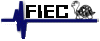 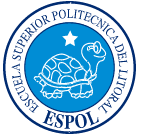 ESCUELA SUPERIOR POLITÉCNICA DEL LITORALFIECLaboratorio de MicrocontroladoresLECTURA DE VALOR ANALÓGICO DE UN POTENCIÓMETRO Y TEMA LIBRE:LEDS PSICODELICOSAlumna: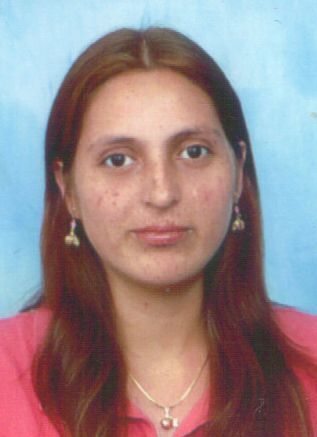 Blanche Jaqueline VerdezotoParalelo: # 	9Grupo: # 4Fecha de presentación:25/01/20122011 – 2° TÉRMINO1.- Objetivo:El objetivo del siguiente proyecto es desarrollar en lenguaje C y ejecutar dos programas:Programa #1 que consiste en la lectura de los valores analógicos de un potenciómetro colocado en la bornera de entrada analógica, presentando las variaciones de valores (en binario) en 8 LEDs y en dos DISPLAYs de 7 segmentos (en dos dígitos decimales) disponibles.Programa #2que consiste en LEDs Psicodélicos haciendo uso de los recursos de la tarjeta prototipo que consta de cuatro botoneras, 8 LEDs y dos DISPLAYs de 7 segmentos.2.- Enunciado del proyectoEl PROGRAMA1 consiste en hacer uso del módulo ADC que posee el microcontrolador. Lee el valor analógico del potenciómetro conectado en el PORTA y muestra su equivalente digital DECIMAL: unidades y decenas en los dos DISPLAYs conectados en los puertos C y D respectivamente; y su valor BINARIO en los 8 LEDs conectados al PORTB.El PROGRAMA2 consiste en la implementación de LEDs Psicodélicos haciendo uso de 4 botoneras para la selección y total 4 tipos mostrándolos en los DISPLAYs de 7 segmentos. Si se presiona la BOTONERA1 se selecciona la velocidad mas baja de movimiento de los LEDs en los Displays. Si se presiona la Siguiente Botonera la velocidad aumenta y asi sucesivamente. Se dispone en de velocidades.3.- Diagrama de Bloques4.- Diagrama de Flujo funcional del Programa principal y de las subrutinas5.- Descripción del algoritmo o estrategia utilizada.Se escriben los parámetros de configuración y inicializan las variables y los puertos a ser utilizados. Se muestran en los puertos C y D las iniciales del estudiante. Quedamos encerrador en un lazo infinito que pregunta por la BOTONERA1 o la BOTONERA2.Si se presiona la BOTONERA1, se ejecuta el PROGRAMA1: Se configura el modulo ADC y se leen los Datos Analógicos desde el PIN0 del PORTA. Una vez obtenido el valor digital se lo divide para 10.23 para obtener un rango de 0 a 99. Seguido separamos el número en unidades y decenas y Finalmente mostramos el valor binario en el PORTB y el valor Digital Decimal en los PUERTOS C y D. Usando un arreglo de códigos de 7 segmentos para poder mostrar el número correctamente.Si se presiona la BOTONERA2, se ejecuta el PROGRAMA2: Se inicializan las variables y puertos a usar; y quedamos dentro de un lazo infinito en el que esperamos se presione alguna BOTONERA. Si se presiona La BOTONERA1 se muestra patrón psicodélico en los DISPLAYs conectados a los puertos C y D y un  patrón de LEDs en el PORTB indefinidamente hasta que se presione alguna otra BOTONERA. Si se presiona la BOTONERA2 se presenta el mismo el patrón pero a una velocidad más rápida. Esto ocurrirá del mismo modo para las BOTONERAS 3 y 4 6.- Listado del programa fuente en lenguaje ensamblador con comentarios en las líneas de código que considere fundamentalesPrograma Fuente:/* * Nombre del Proyecto:     proy2.c * Nombre del Autor:     (c) Mikroelektronika, 2009. * Description:     El siguiente proyecto es desarrollado en lenguaje C y ejecuta dos programas:"	Programa #1 que consiste en la lectura de los valores analógicos de un potenciómetro colocado en la bornera de entrada analógica, presentando las variaciones de valores (en binario) en 8 LEDs y en dos DISPLAYs de 7 segmentos (en dos dígitos decimales) disponibles."	Programa #2 que consiste en LEDs Psicodélicos haciendo uso de los recursos de la tarjeta prototipo que consta de cuatro botoneras, 8 LEDs y dos DISPLAYs de 7 segmentos.* Test configuration:     MCU:             PIC16F887     Oscillator:      HS, 08.0000 MHz     SW:              mikroC PRO for PIC/*Header******************************************************/intdec,uni,decimal,dato,aux;intconstdisp[10]  = {0x3F, 0x06, 0x5B, 0x4F,                 //Se declaran como constantes                       0x66, 0x6D, 0x7D, 0x07, 0x7F, 0x6F};   //CodigoHexa para cada nuemrointconst id[27] = {0X77,0X7C,0X39,0X5E,0x79,0x71,0x3d,0x76,0x06,0x1e,0x76,0x38,0x4F,0x54,0x55,0x5c,0x73,0x67,0x50,0x6d,0x70,0x1c,0x3e,0x4f,0x76,0x6e,0x5b};                  // A  , B  , C  , D  , E  , F  , G  , H  , I  , J  , K  , L  , M  , N  , Ñ  , O  , P  , Q  , R  , S  , T  , U  , V  , W  , X  , Y  , Z// 0  , 1  , 2  , 3  , 4  , 5  , 6  , 7  , 8  , 9  , 10 , 11 ,12  ,13  ,14  ,15  ,16  ,17  ,18  ,19  ,20  ,21  ,22  ,23  ,24  ,25  ,26intconst giro[6] = {1,2,4,8,16,32};inti=0;int espejo(int temp1)                //Funcion Para invertir Bits de una variable{ int temp2=0;if ((temp1&0x01)==0x01)temp2=temp2+128;if ((temp1&0x02)==0x02)temp2=temp2+64;if ((temp1&0x04)==0x04)temp2=temp2+32;if ((temp1&0x08)==0x08)temp2=temp2+16;if ((temp1&0x10)==0x10)temp2=temp2+8;if ((temp1&0x20)==0x20)temp2=temp2+4;if ((temp1&0x40)==0x40)temp2=temp2+2;if ((temp1&0x80)==0x80)temp2=temp2+1;return temp2;}void p1(){ ADC_Init();                                //inicializo el ADCwhile(1){dato=ADC_Read(0);       //entrada analogica 0aux=(dato/10.23);                  //division perfecta para marcar rango if(aux<=99){dec=aux/10;                       //division para extraer decimal del dato anterioruni=aux%10;                      //modulo (residuo de la division) para extraer unidades}if(aux==100){dec=0;uni=0;}PORTB=espejo(aux);                // muestro el valor binario en el PORTBPORTC=disp[uni];                // muestro valor unidaades en el PORTC.PORTD=disp[dec];                // muestro valor decenas en el PORTD}}void p2(){        //declaracion de variablesdo{                                                                //se enceran displaysPORTC=disp[0];PORTD=disp[0];}while(PORTA.F2);                                // se valida que suelte la resistenciawhile(1){if(PORTA.F1)                                        // si presiona la botonera PORTA.pin1  {Delay_ms(300);while(!(PORTA)){  PORTC=giro[0];                                // iniciales  PORTD=giro[0];Delay_ms(500);  PORTB=129;if(PORTA)break;  PORTC=giro[1];                                // iniciales  PORTD=giro[5];Delay_ms(500);  PORTB=66;if(PORTA)break;  PORTC=giro[2];                                // iniciales  PORTD=giro[4];Delay_ms(500);  PORTB=36;if(PORTA)break;  PORTC=giro[3];                                // iniciales  PORTD=giro[3];Delay_ms(500);  PORTB=24;if(PORTA)break;  PORTC=giro[4];                                // iniciales  PORTD=giro[2];Delay_ms(500);  PORTB=36;if(PORTA)break;  PORTC=giro[5];                                // iniciales  PORTD=giro[1];Delay_ms(500);  PORTB=66;if(PORTA)break;  }  }if(PORTA.F2)                                        // si presiona la botonera PORTA.pin1  {Delay_ms(300);while(!(PORTA)){  PORTC=giro[0];                                // iniciales  PORTD=giro[0];Delay_ms(350);  PORTB=129;if(PORTA)break;  PORTC=giro[1];                                // iniciales  PORTD=giro[5];Delay_ms(350);  PORTB=66;if(PORTA)break;  PORTC=giro[2];                                // iniciales  PORTD=giro[4];Delay_ms(350);  PORTB=36;if(PORTA)break;  PORTC=giro[3];                                // iniciales  PORTD=giro[3];Delay_ms(350);  PORTB=24;if(PORTA)break;  PORTC=giro[4];                                // iniciales  PORTD=giro[2];Delay_ms(350);  PORTB=36;if(PORTA)break;  PORTC=giro[5];                                // iniciales  PORTD=giro[1];Delay_ms(350);  PORTB=66;if(PORTA)break;  }  }if(PORTA.F3)                                        // si presiona la botonera PORTA.pin1  {Delay_ms(300);while(!(PORTA)){  PORTC=giro[0];                                // iniciales  PORTD=giro[0];Delay_ms(200);  PORTB=129;if(PORTA)break;  PORTC=giro[1];                                // iniciales  PORTD=giro[5];Delay_ms(200);  PORTB=66;if(PORTA)break;  PORTC=giro[2];                                // iniciales  PORTD=giro[4];Delay_ms(200);  PORTB=36;if(PORTA)break;  PORTC=giro[3];                                // iniciales  PORTD=giro[3];Delay_ms(200);  PORTB=24;if(PORTA)break;  PORTC=giro[4];                                // iniciales  PORTD=giro[2];Delay_ms(200);  PORTB=36;if(PORTA)break;  PORTC=giro[5];                                // iniciales  PORTD=giro[1];Delay_ms(200);  PORTB=66;if(PORTA)break;  }  }if(PORTA.F4)                                        // si presiona la botonera PORTA.pin1  {Delay_ms(300);while(!(PORTA)){  PORTC=giro[0];                                // iniciales  PORTD=giro[0];Delay_ms(50);  PORTB=129;if(PORTA)break;  PORTC=giro[1];                                // iniciales  PORTD=giro[5];Delay_ms(50);  PORTB=66;if(PORTA)break;  PORTC=giro[2];                                // iniciales  PORTD=giro[4];Delay_ms(50);  PORTB=36;if(PORTA)break;  PORTC=giro[3];                                // iniciales  PORTD=giro[3];Delay_ms(50);  PORTB=24;if(PORTA)break;  PORTC=giro[4];                                // iniciales  PORTD=giro[2];Delay_ms(50);  PORTB=36;if(PORTA)break;  PORTC=giro[5];                                // iniciales  PORTD=giro[1];Delay_ms(50);  PORTB=66;if(PORTA)break;  }  }  }}void main(){ANSEL=0x01;ANSELH = 0;                 // Configure other AN pins as digital I/OC1ON_bit = 0;               // Disable comparatorsC2ON_bit = 0;TRISA  = 0xFF;              // PORTA como entradaTRISC  = 0;                 // PORTC como salidaTRISB  = 0;                 // PORTB como salidaTRISD  = 0;                                        // PORTD como salidaPORTB=0;                                        // inicializado en 0 el PORTBwhile(1){PORTC=id[22];                                // inicialesPORTD=id[9];                                // inicialesPORTB=0;if(RA1_bit=1)                                //prueba el bit 1 del PORTAp1();if(PORTA.F2=1)                                //prueba el bit 2 del PORTAp2();}}7.- Copia impresa del circuito armado en PROTEUS para la simulación en el momento de su ejecución Al encenderse el circuito aparece mis  iniciales en los displays de 7 segmentos.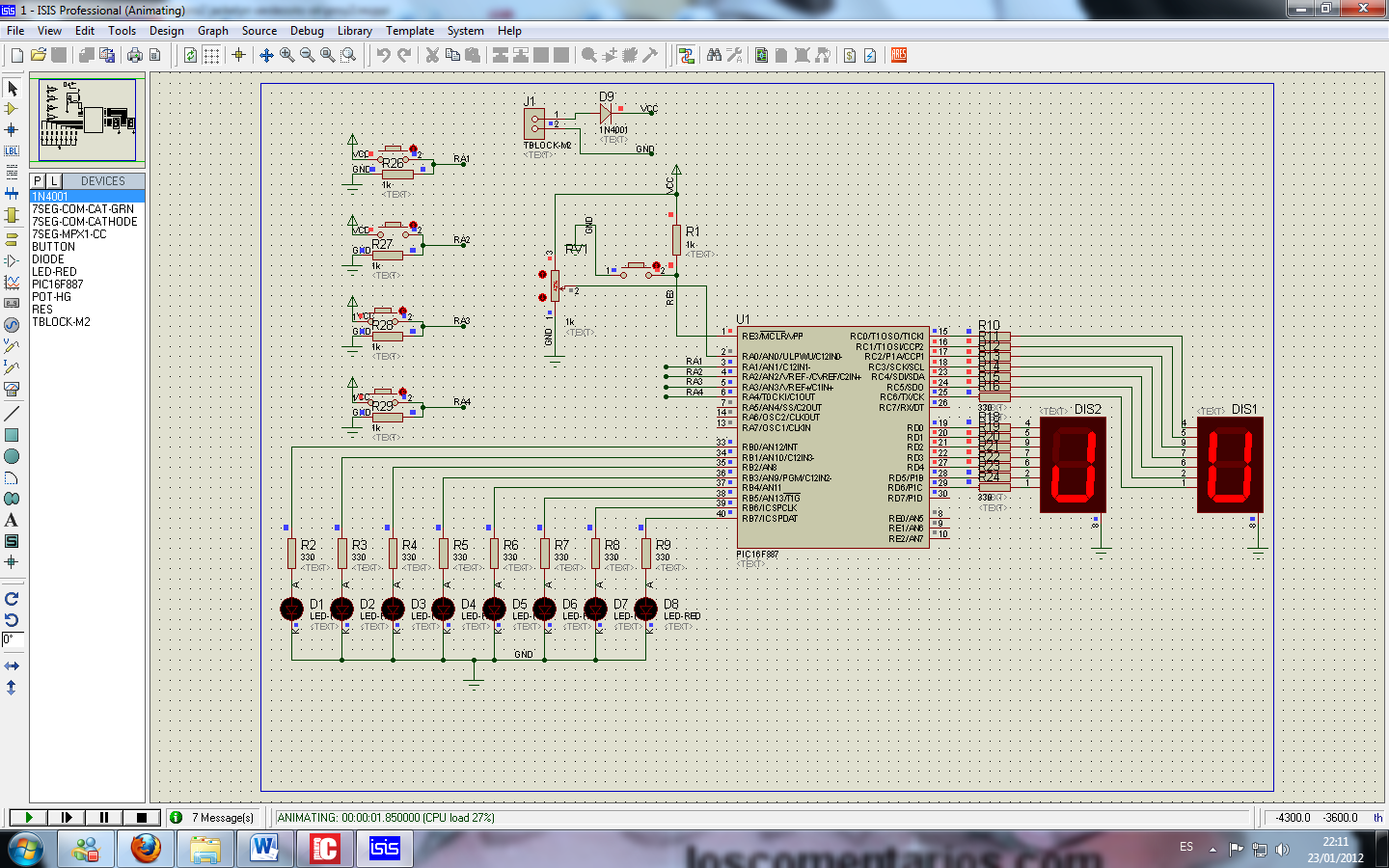 Leyendo  los valores analógicos de un potenciómetro colocado en la bornera de entrada analógica, presentando las variaciones de valores (en binario) en 8 LEDs y en dos DISPLAYs de 7 segmentos (en dos dígitos decimales) disponibles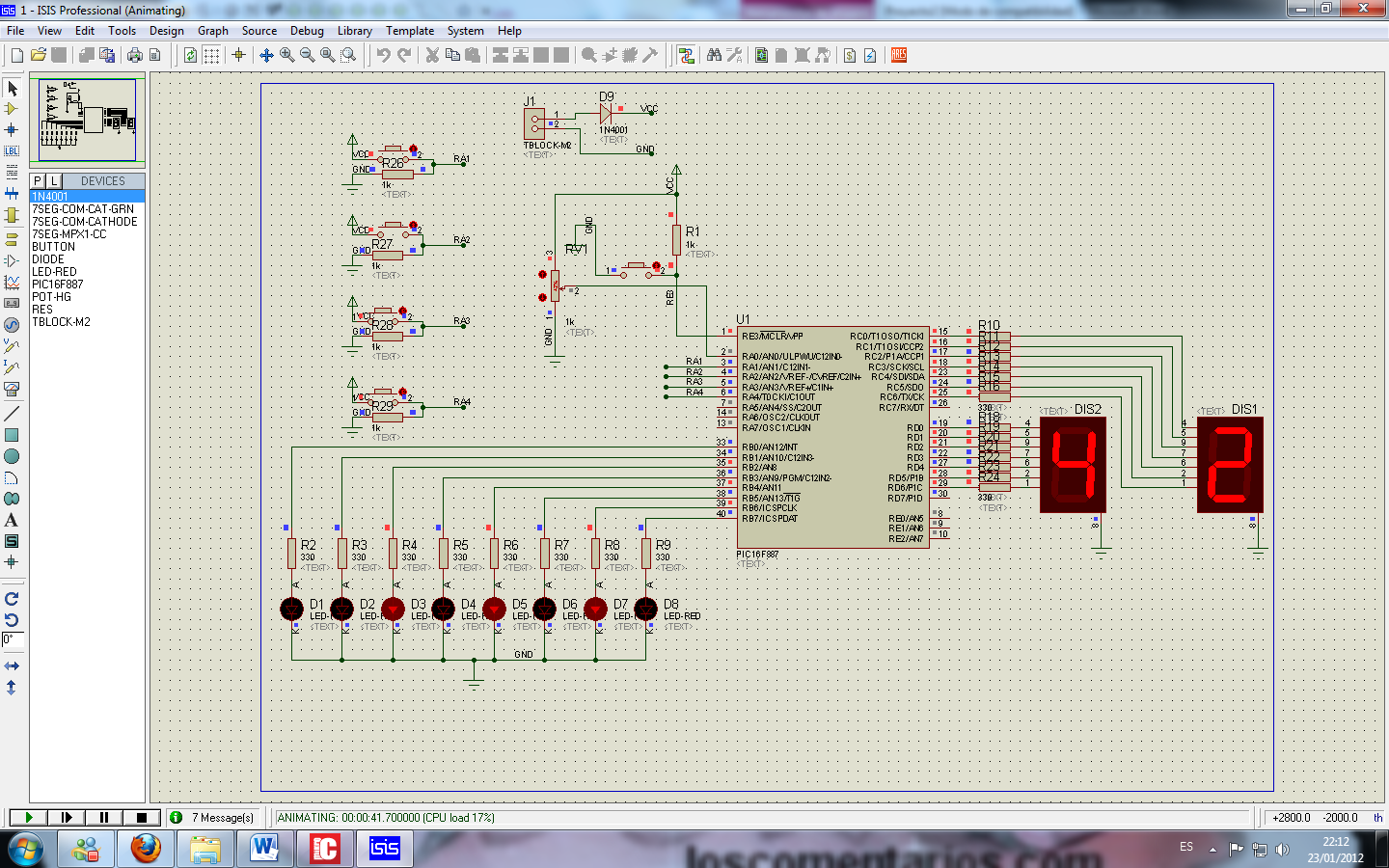 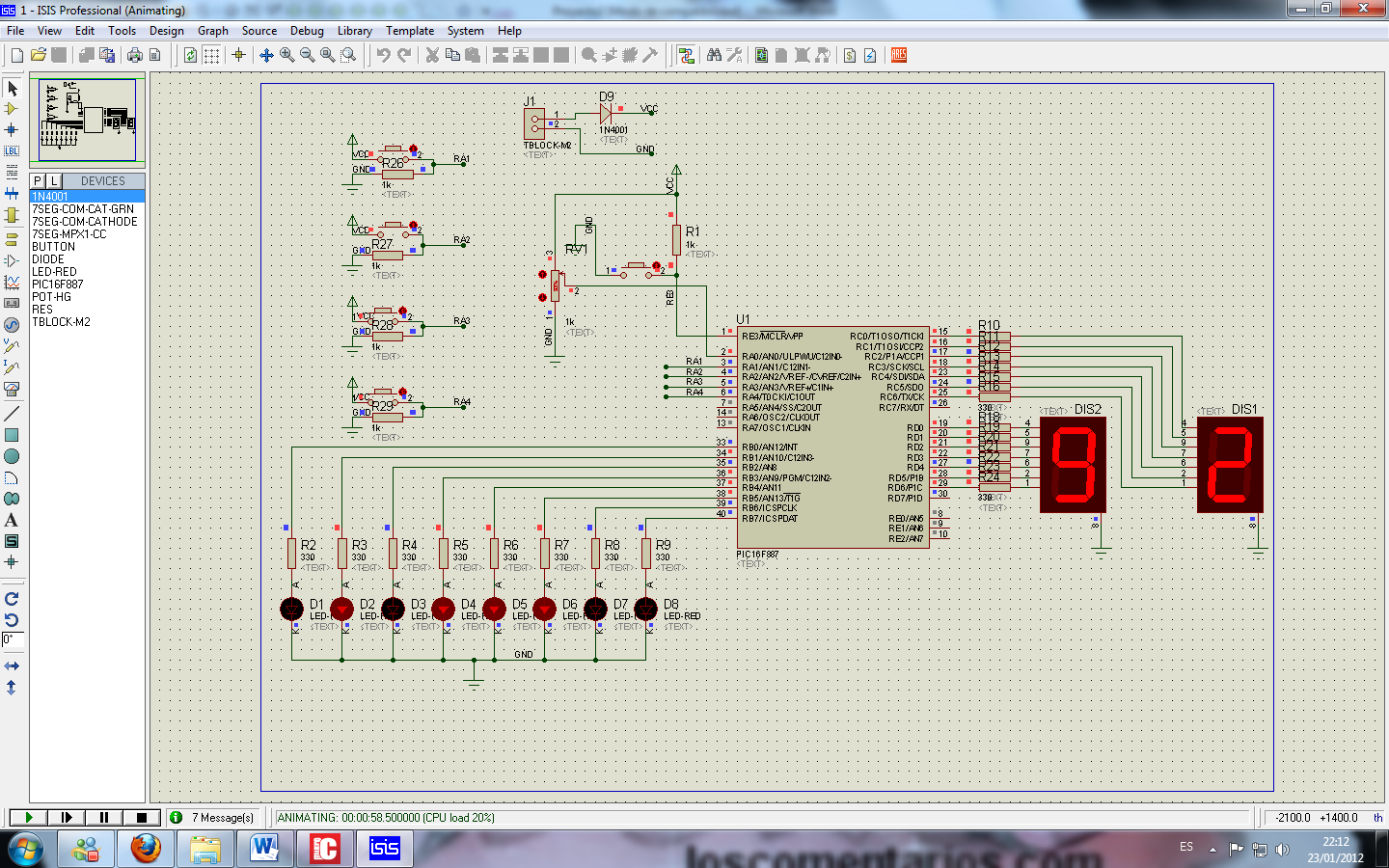 LEDs Psicodélicos haciendo uso de los recursos de la tarjeta prototipo que consta de cuatro botoneras, 8 LEDs y dos DISPLAYs de 7 segmentos. Si se presiona la BOTONERA1 se selecciona la velocidad mas baja de movimiento de los LEDs en los Displays. Si se presiona la Siguiente Botonera la velocidad aumenta y así sucesivamente. Se dispone en total 4 tipos de velocidades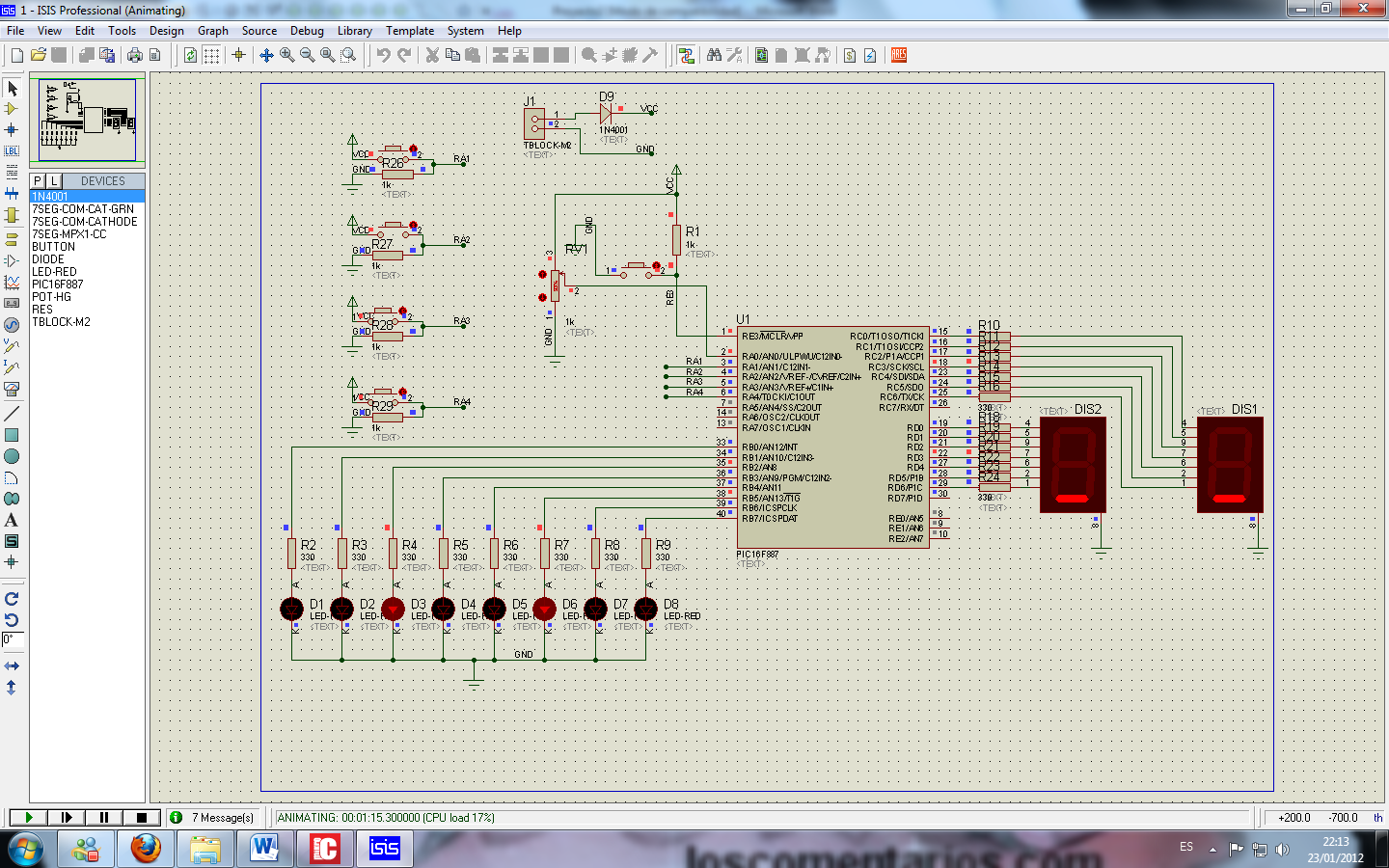 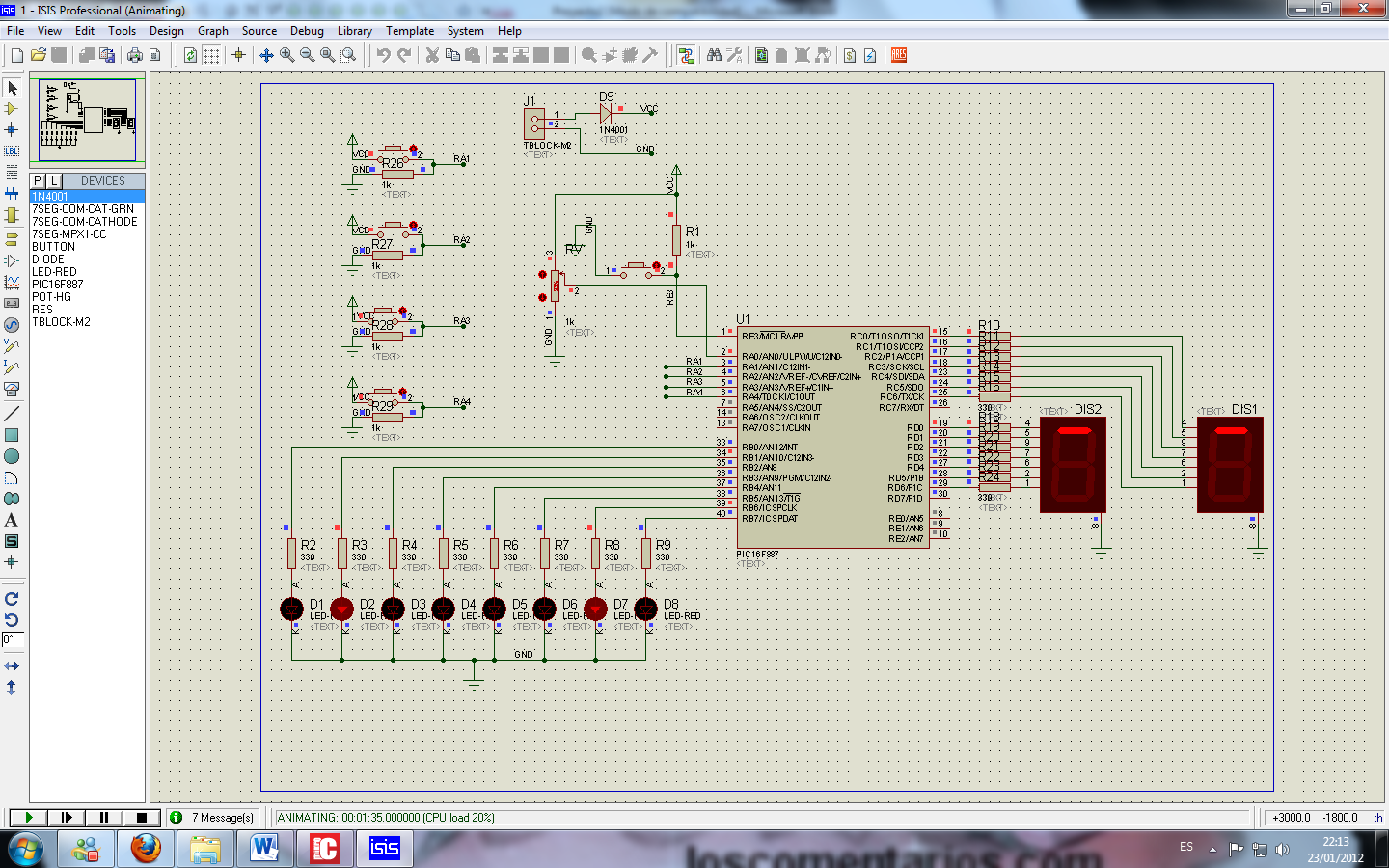 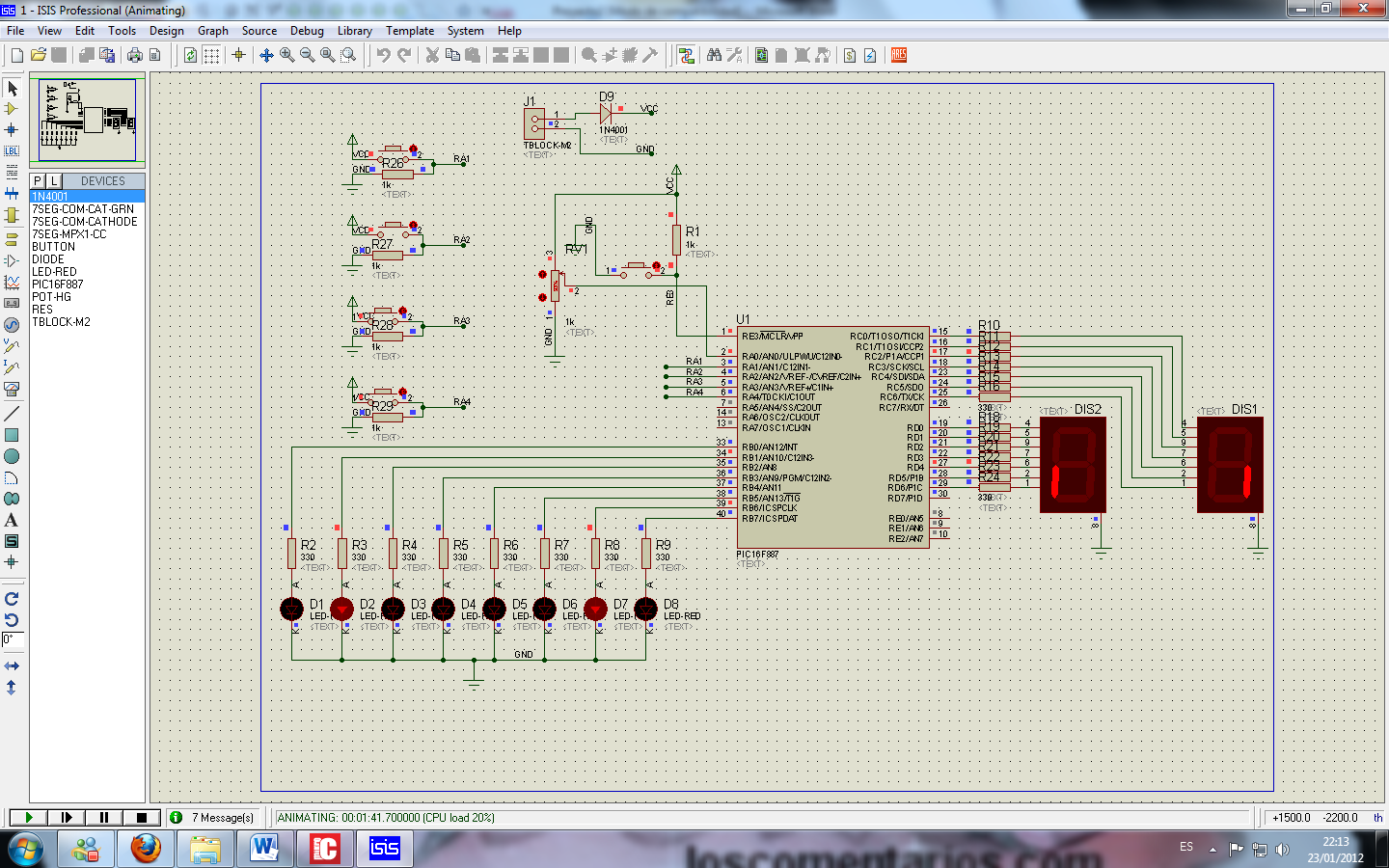 8.- Circuito funcionando:Al encenderse el circuito aparece mis  iniciales en los displays de 7 segmentos.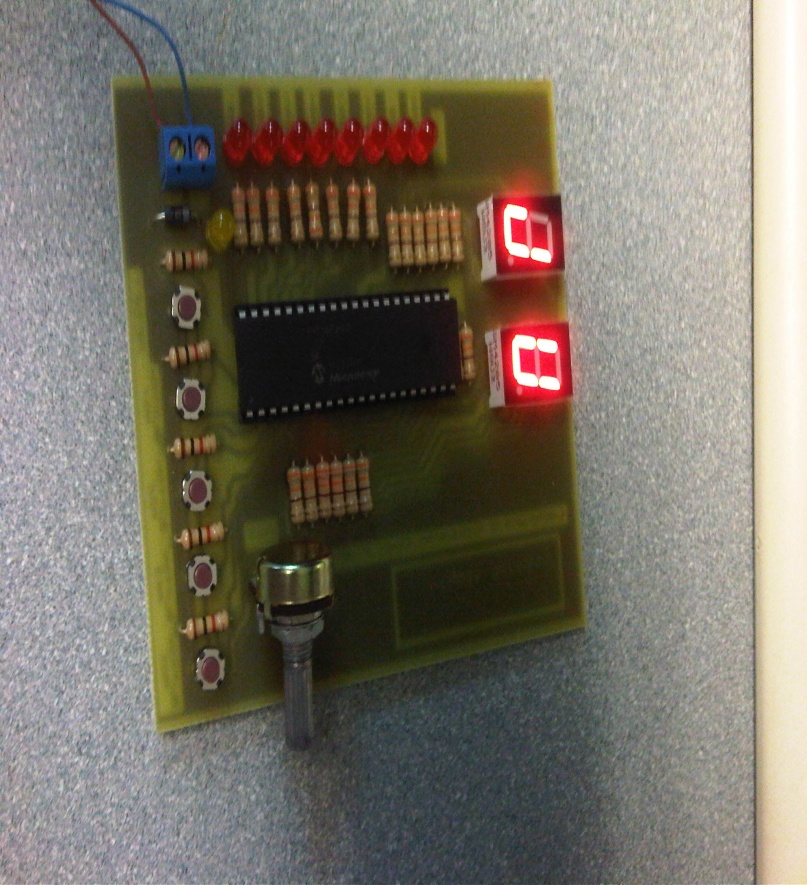 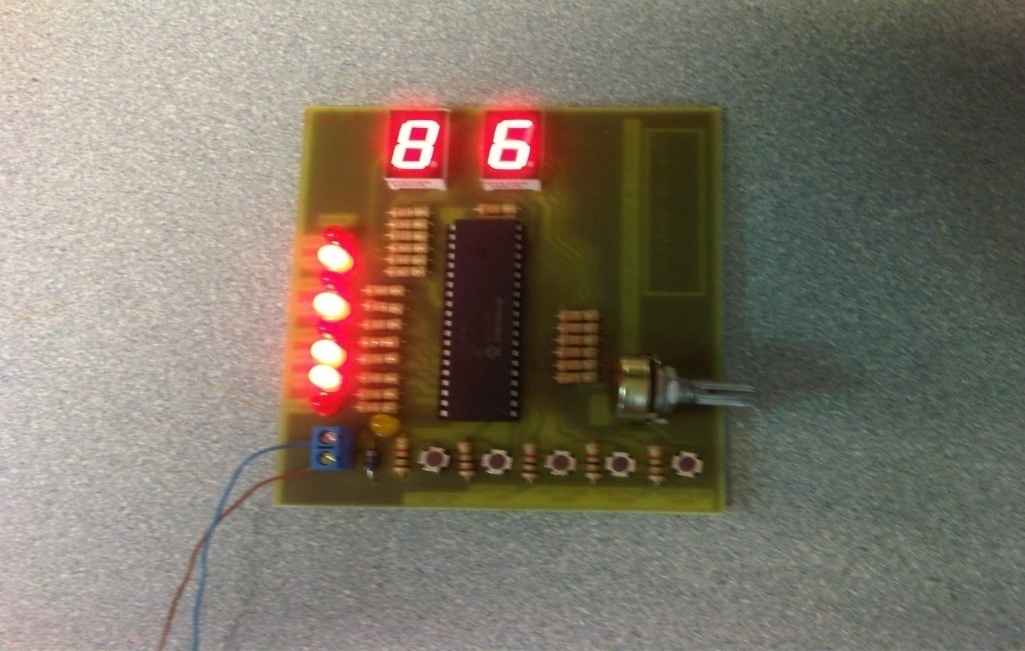 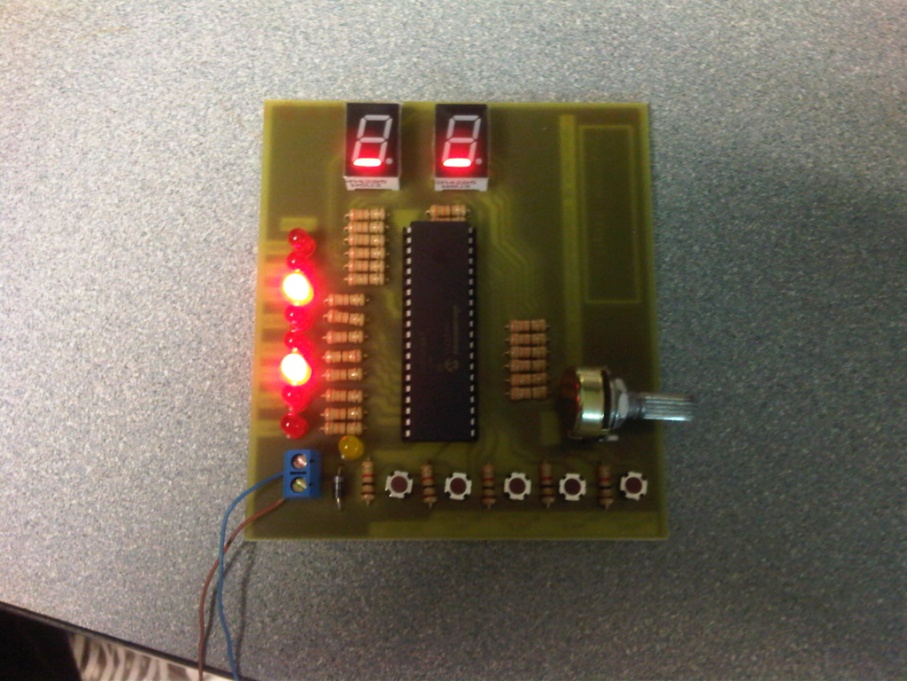 9.- ConclusionesEn el primer proyecto de leer un un valor analógico del potenciómetro conectado en el PORTA PIN 0, para la programación en mickro C utilizamos el modulo ADC, para lo  cual realizamos con la siguiente instrucción   dato=ADC_Read(0);  la cual nos ayuda a obtener  valores analógicos y lo convierte en digital, facilitándonos así para luego mostrar en 8 leds .Para  el segundo proyecto la estrategia  fue  usar un patrón para los giros que serán mostrados  en los displays y un patrón de leds  para mostrar en  el puerto ; también a medida que presionamos las diferentes botoneras incrementamos la velocidad de giro para lo cual utilizamos  sus respectivos delays con menor  retardo  en caso d obtener  un giro más  rápido.Después de  haber realizado estos dos proyectos el uso de la  instrucción ADC_Read nos ayudo para leer los  datos analógicos del pot, también  la ayuda que proporciona mickro C fue de gran apoyo para la programación; también  para realizar  la programación de c hicimos uso de   los conocimientos adquiridos  en clase.10.- RecomendacionesAntes de soldar  la placa de proyecto debemos observar las pistas del circuito probar continuidad, también cuando vayamos  soldando cada elemento  ir  verificando si hay continuidad y una estrategia para  que el punto de soldadura sea precisa debemos  utilizar el estaño de 0.5mm, por ultimo al fin de soldado limpiar la placa  con un  limpiador  electrónico de placa, para así obtener  un mejor resultado.En el momento de grabar el pic16F887 tener mucho cuidado al colocar y sacar del grabador de Pics ya que sus pines pueden romperse y también recordar que hay que  utilizar en configuración de  bits  el oscilador  interno  ( INTOSCIO oscillator:I/O function)y verificar que code protect este en off, CPD disabled.Para cualquier  inquietud, conocimiento general y facilidad de  programación, Mickro C nos facilita la herramienta  de ayuda en HELP, también revisar los apuntes de  clase y las anteriores  prácticas realizadas en el laboratorio de microcontroladores  son de muy buen apoyo para poder realizar un proyecto  con éxito.